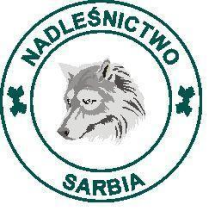 ZGŁOSZENIEszkoły do udziału w ,,XXII Turnieju Leśnym Sarbia 2021” Nazwa szkoły…………………………………………………………………………………..Adres szkoły…………………………………………………………………………………….Numer telefonu………………………………………………………………………………….E-mail: …………………………………………………………………………………………..Kategoria wiekowa: I kategoria wiekowa / II kategoria wiekowa* Z naszej szkoły w turnieju weźmie udział: 1 drużyna.Funkcję opiekuna pełnić będzie ( podać imię i nazwisko, numer telefonu):…………………………………………………………………………………………….……………………………Dyrektor Szkoły…………………………………(miejscowość, data)* niepotrzebne skreślić